ПРИЗЕР Регионального этапа чемпионата профессионального мастерства "Профессионалы" Ростовской области 2024Студентка специальности 08.02.01 Строительство и эксплуатация зданий и сооружений ГБПОУ РО "Азовский гуманитарно-технический колледж", Фаустова Алина, стала серебряным призёром Регионального этапа чемпионата профессионального мастерства "Профессионалы" Ростовской области 2024 в компетенции "Сметное дело" (эксперт -наставник Гарнец О.С.). Чемпионаты способствуют профессиональному росту и развитию молодежи. В их проведении заинтересованы предприятия региона, которые оценивают деятельность конкурсантов и присматривают среди перспективных участников кадры для своих компаний.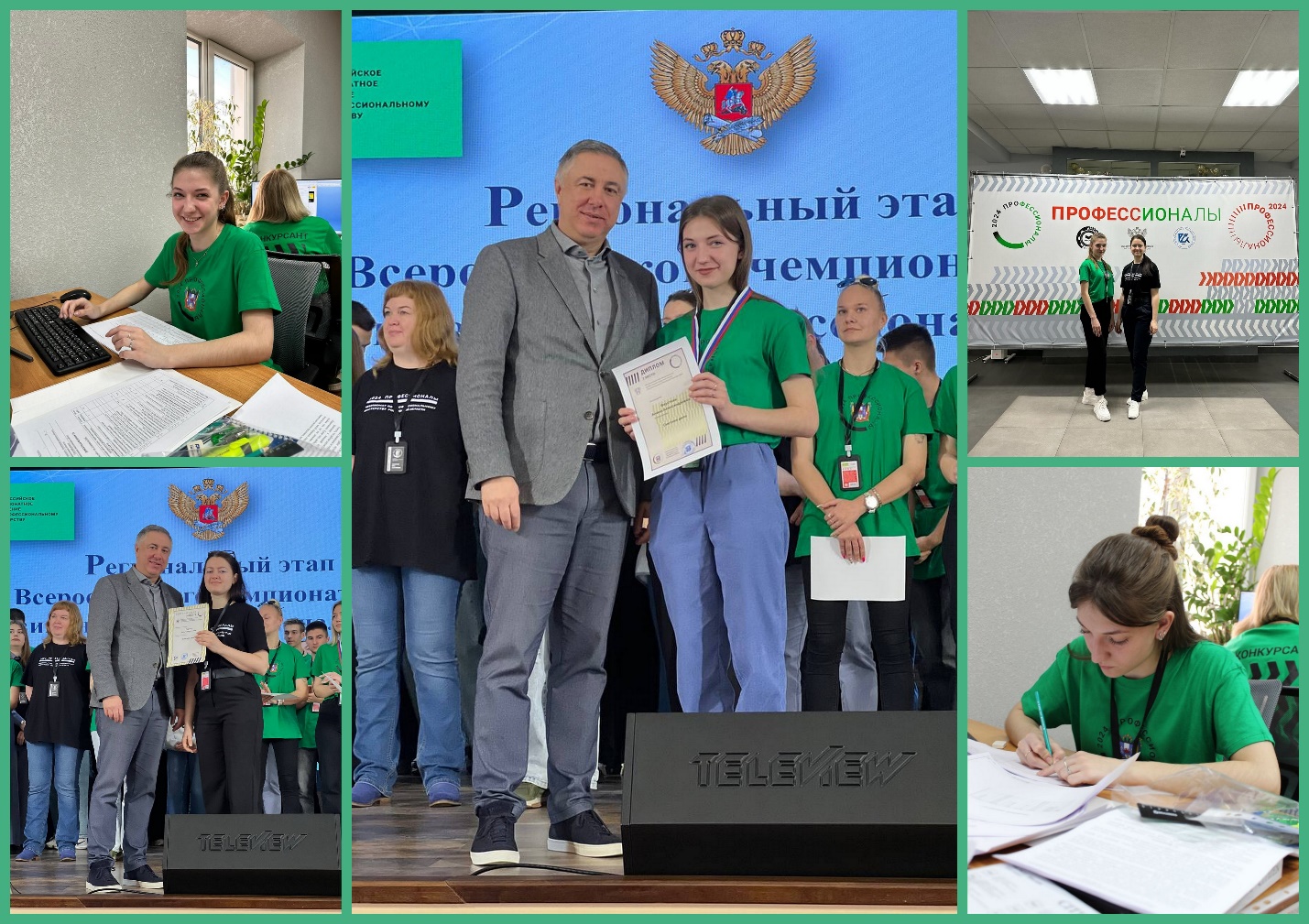 